ОТЧЕТ о мероприятиях, посвященных Дню Россиив лагере с дневнымпребывание «Улыбка» на базе МБОУ Сергинской СОШПоиск 6 записок и определение тематики дня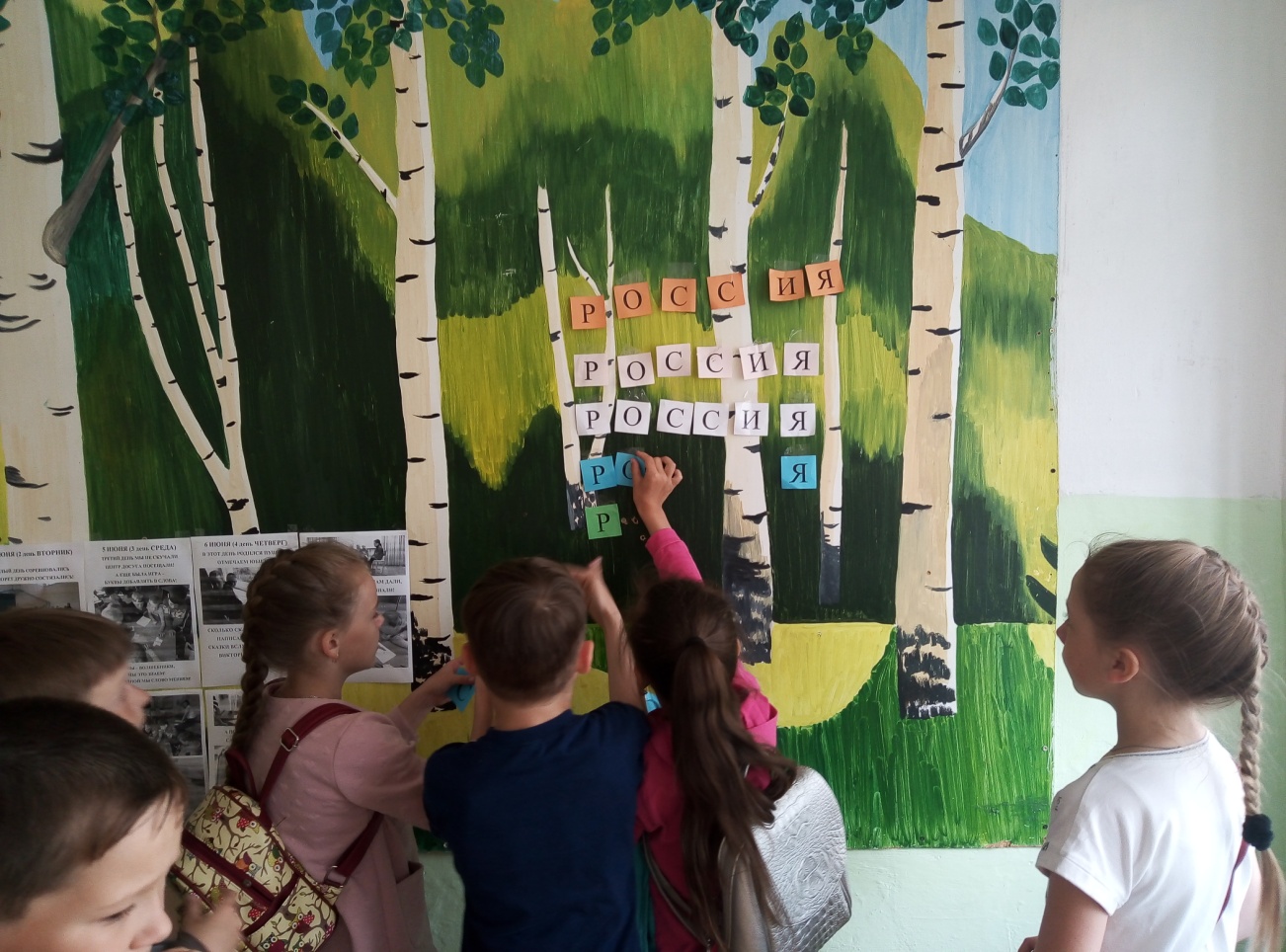 Интеллектуальная игра «12 июня – День России»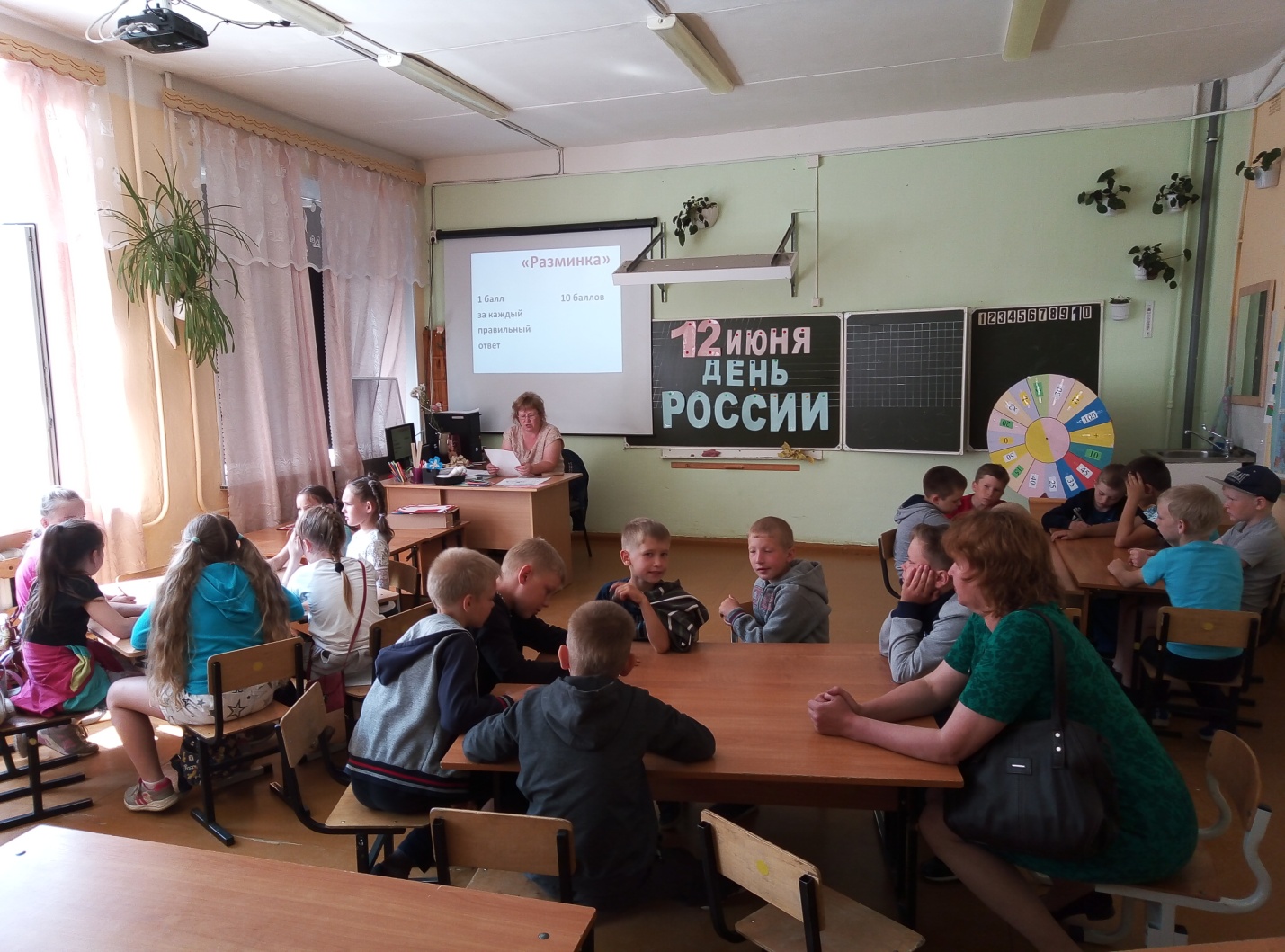 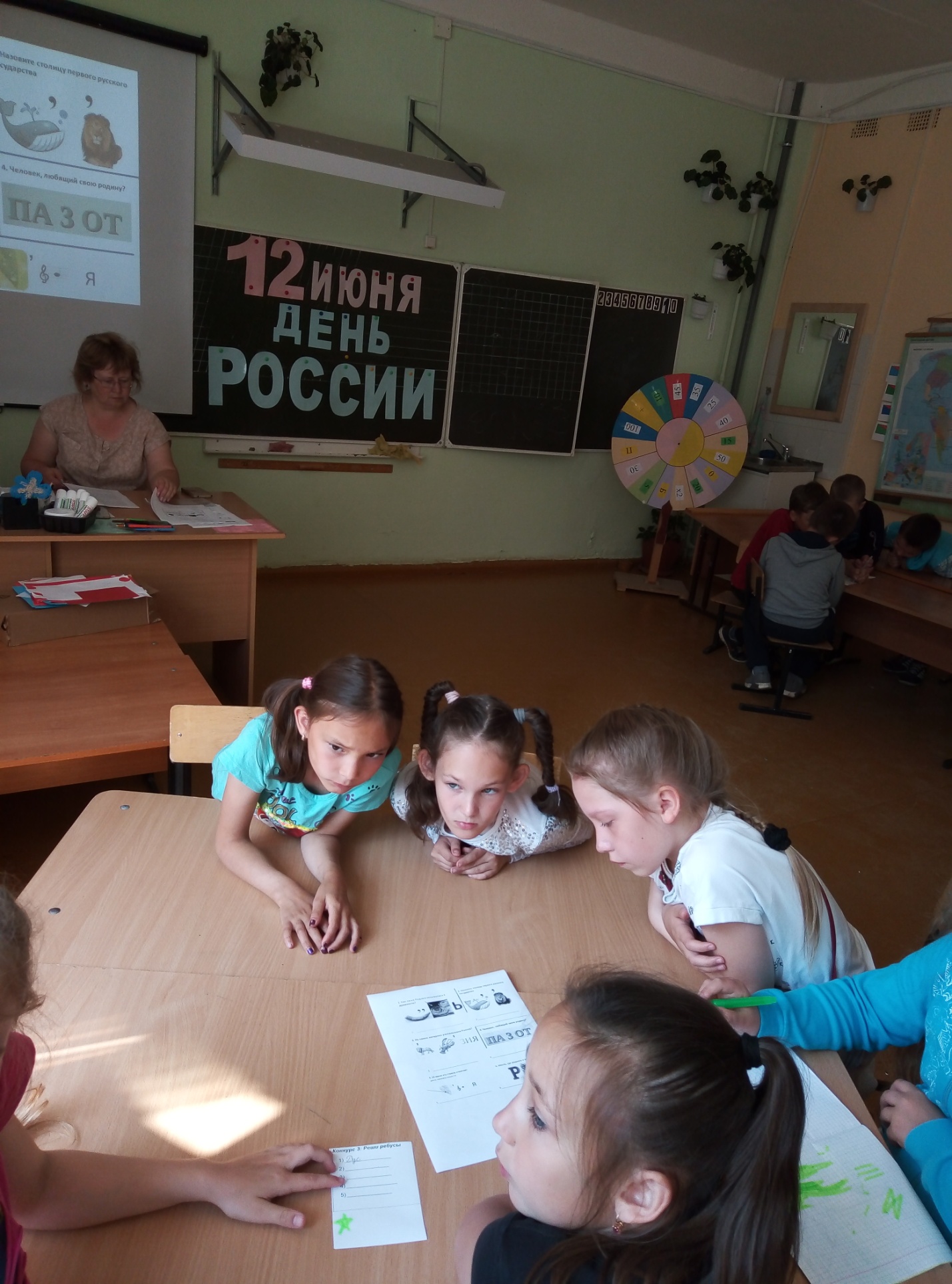 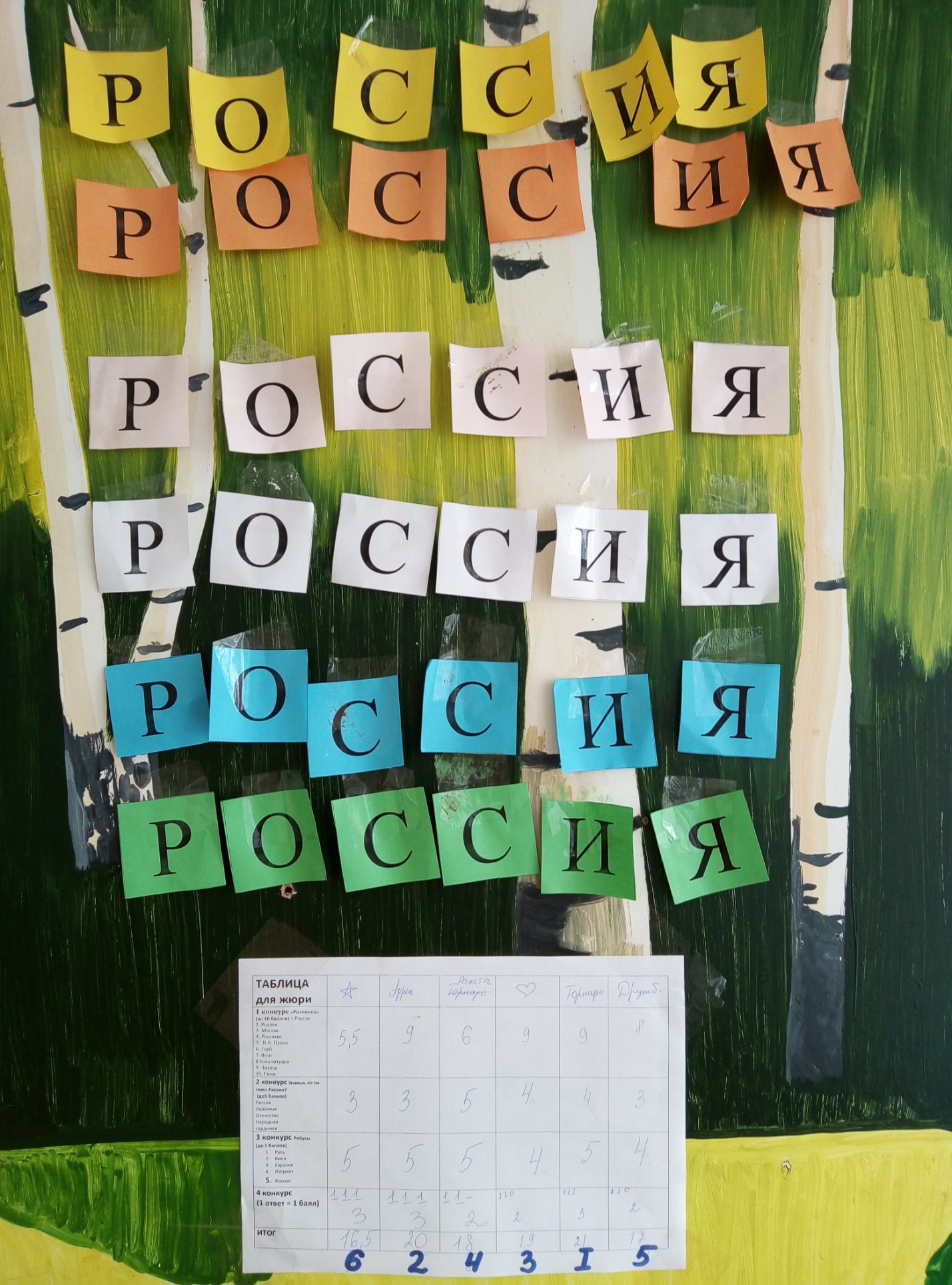 Результаты игрыТворческая мастерская «Символы России»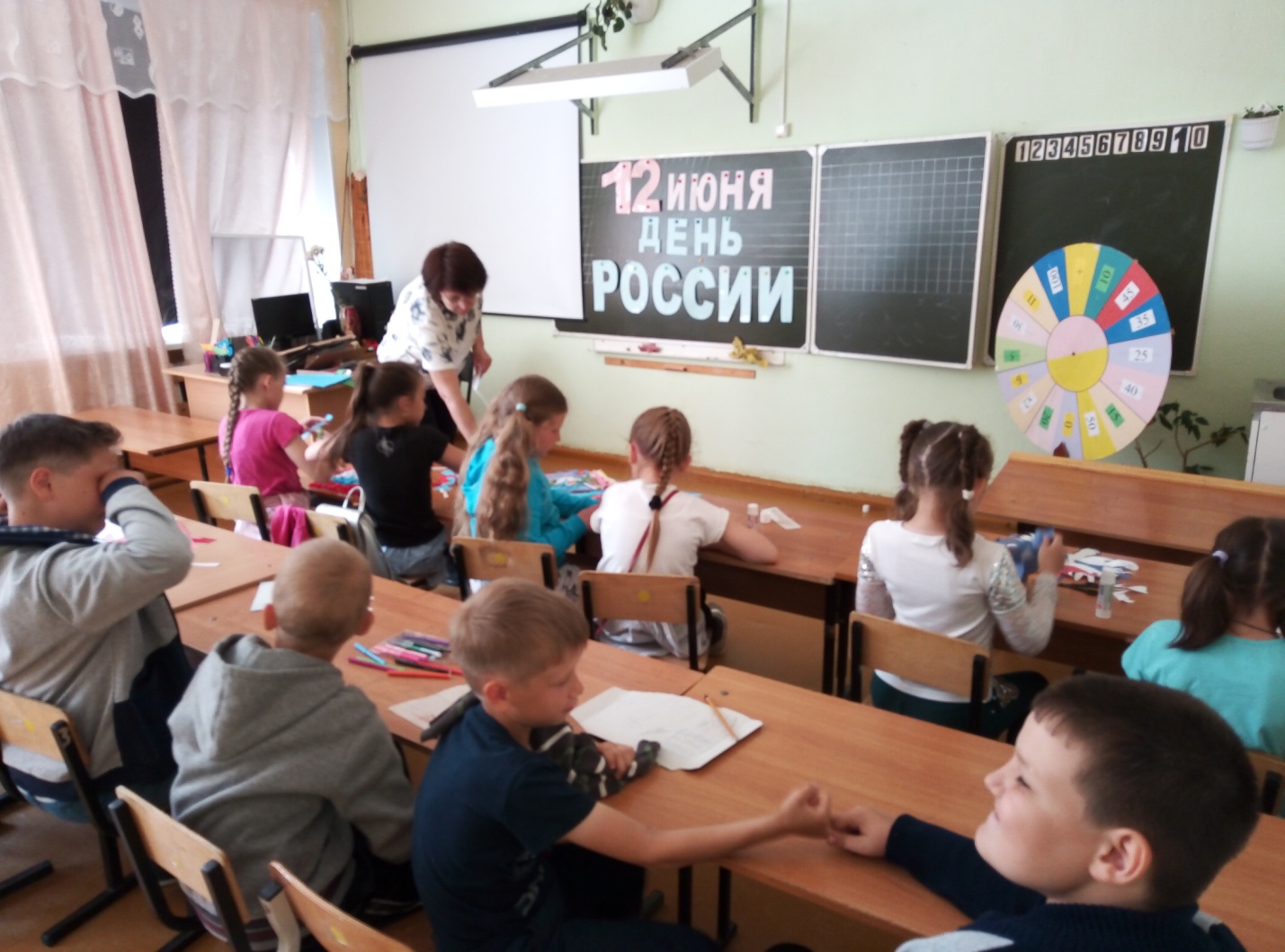 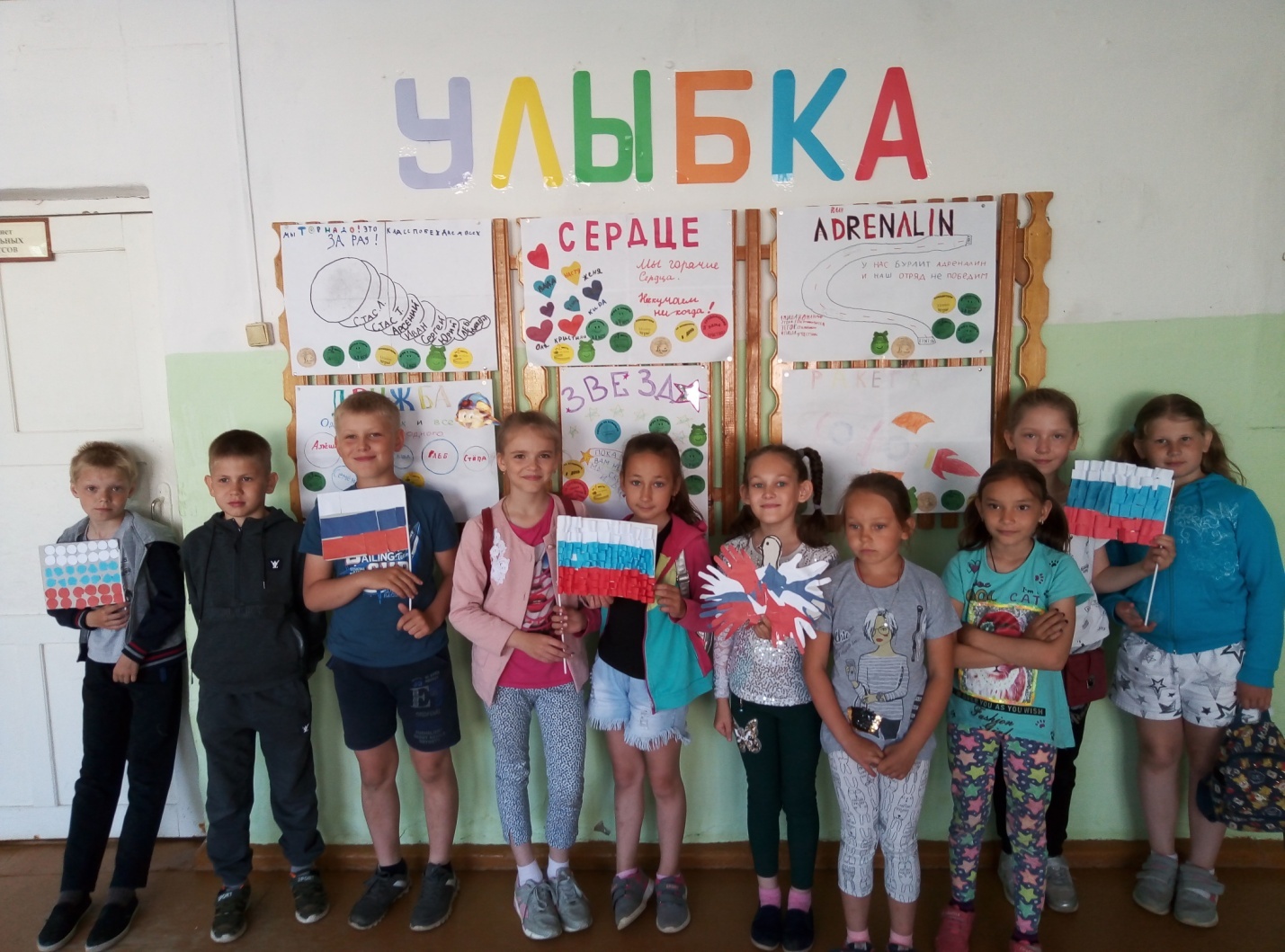 Конкурс детских рисунков «Мы и мир вокруг меня»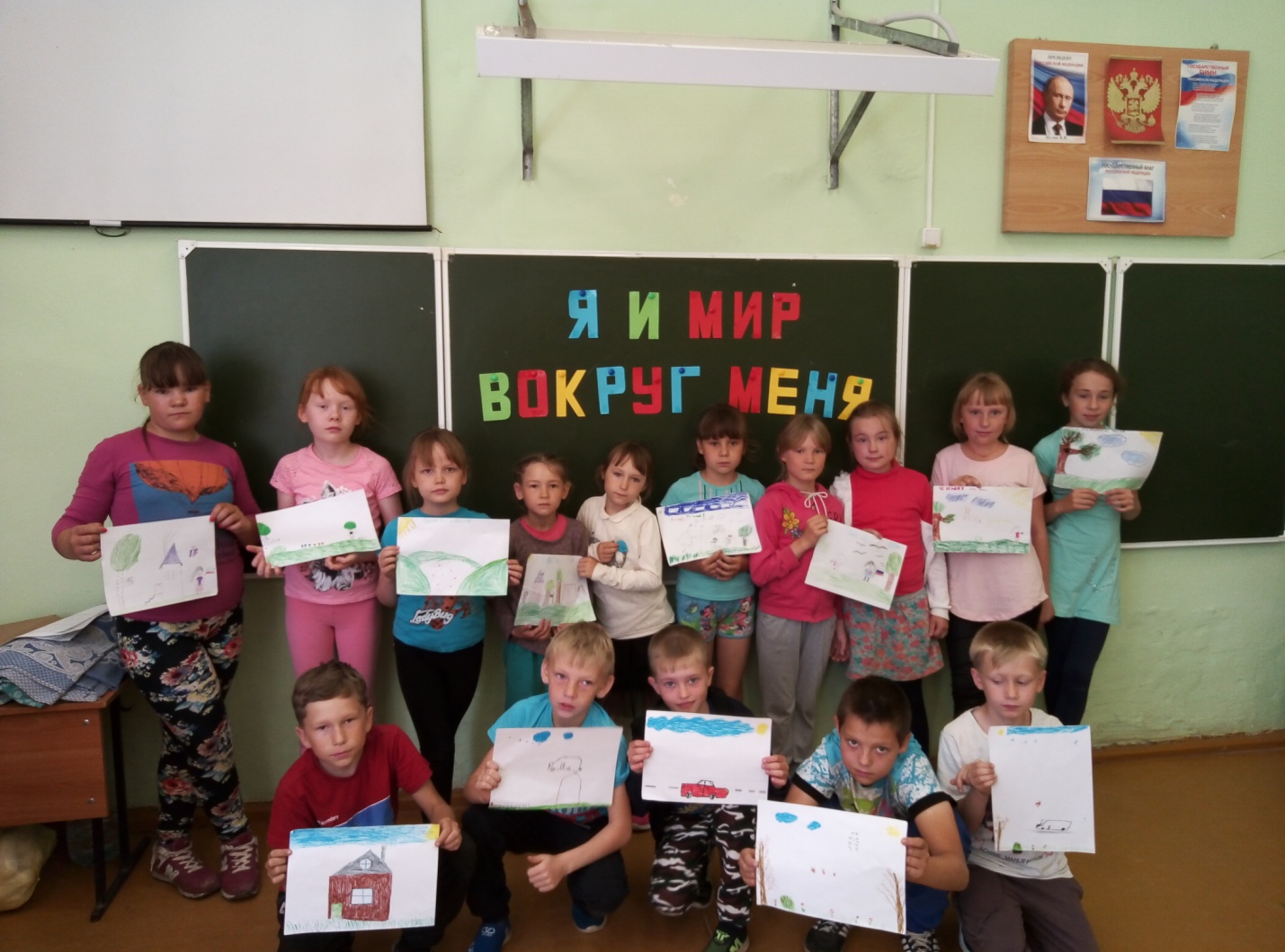 «День России» - рисунок на асфальте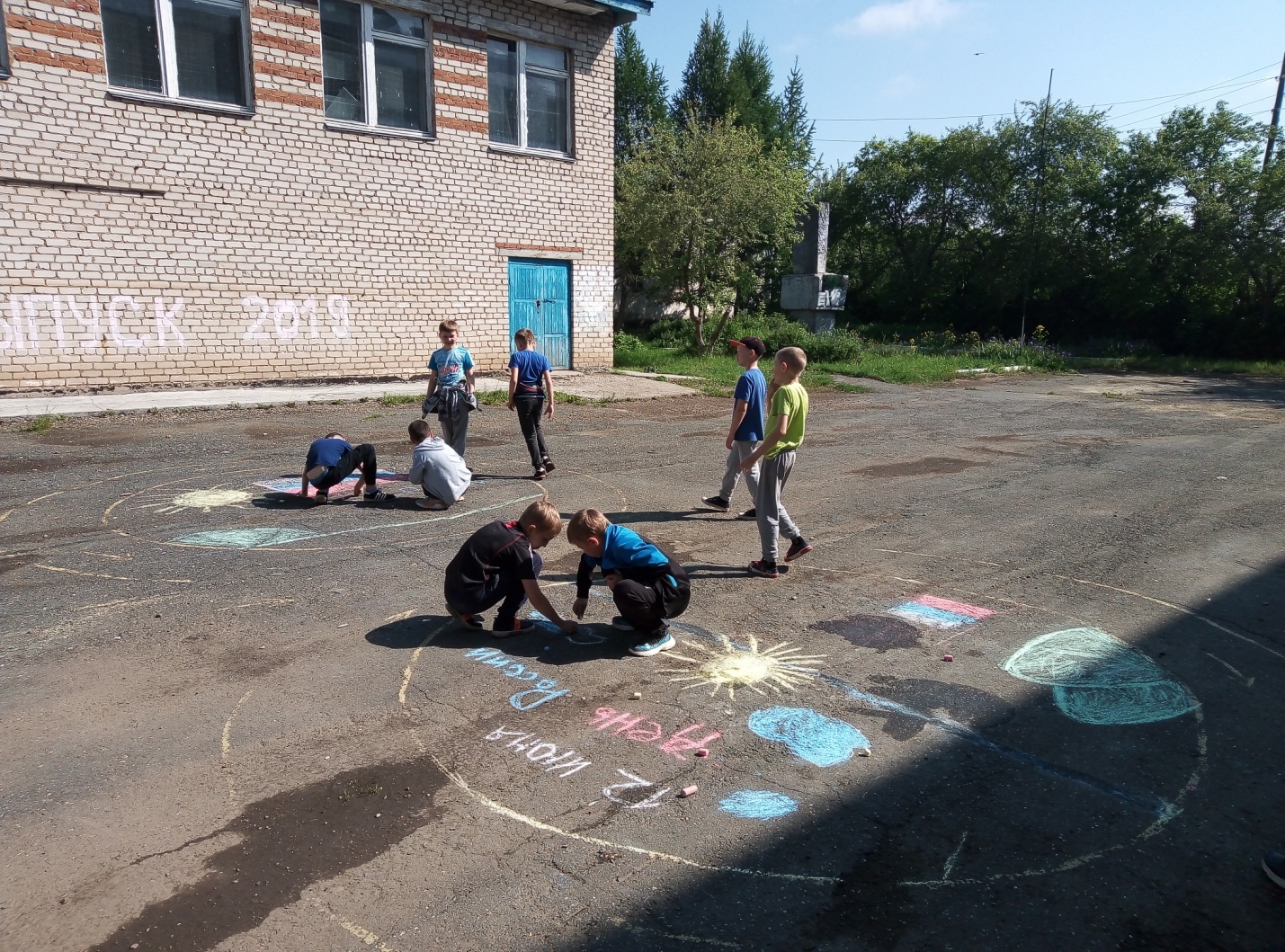 Познавательная игра  «Тропинками родного края»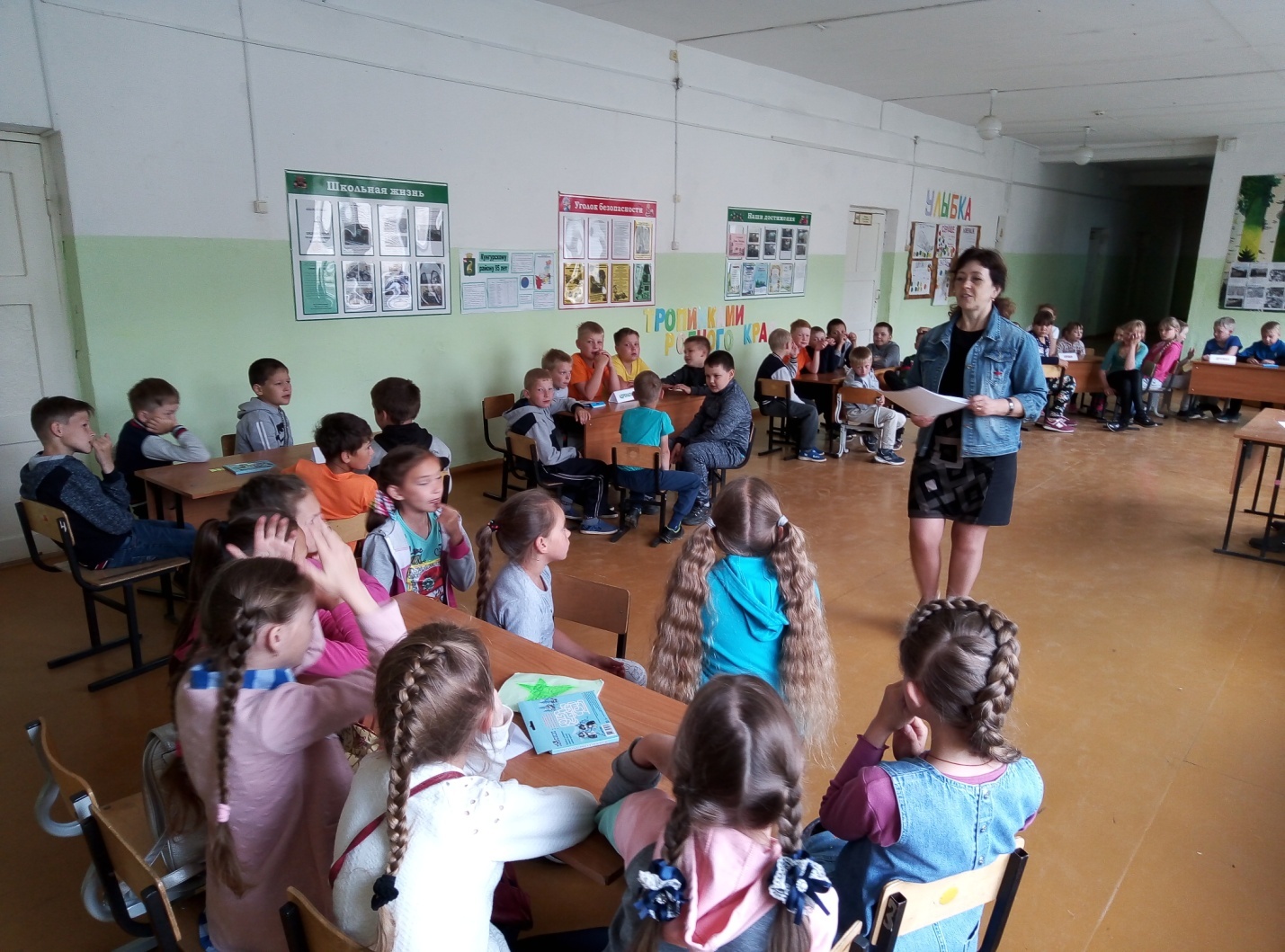 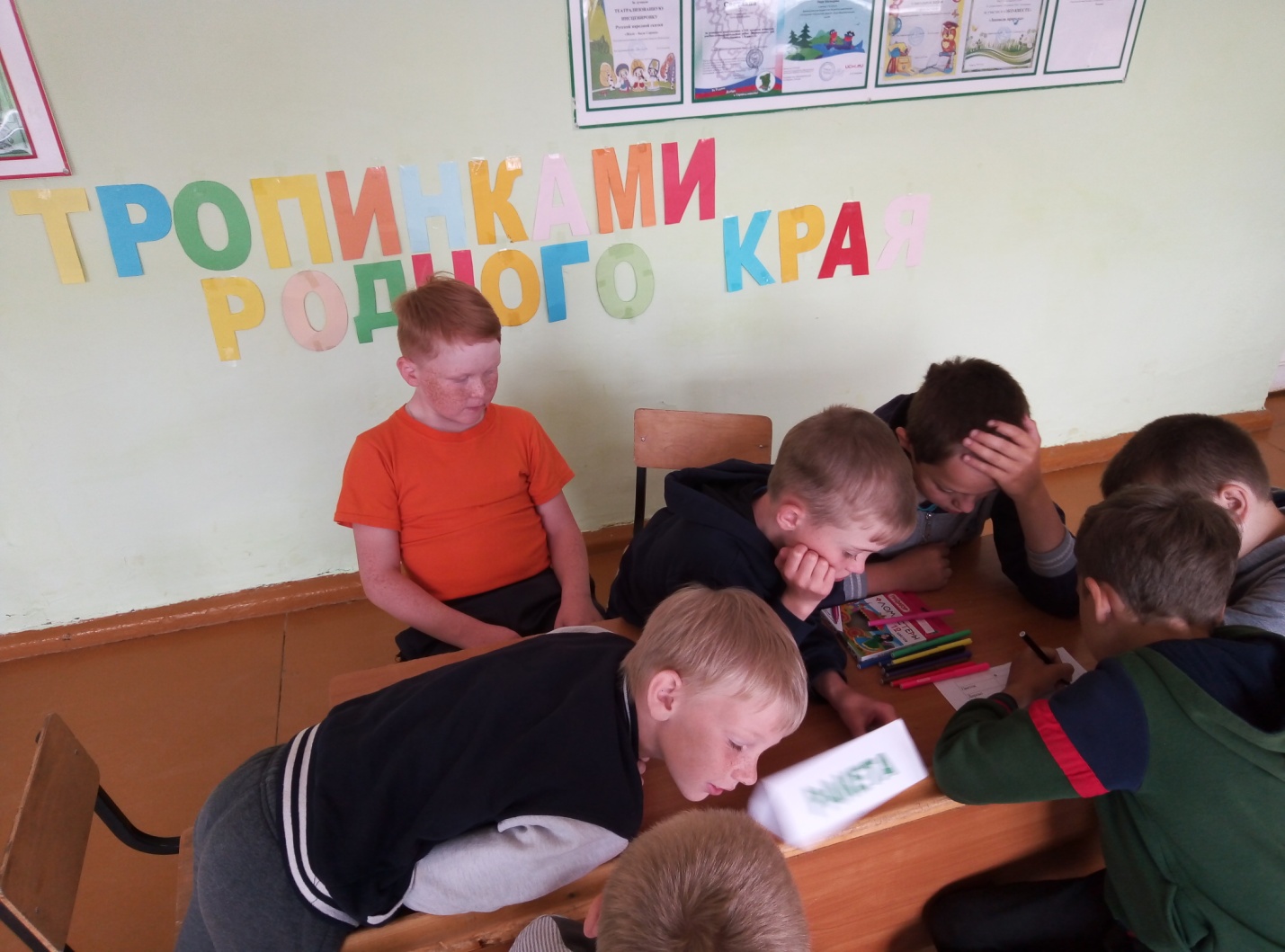 ДатаНазвание мероприятияОтветственные11 июняПоиск 6 записок и определение тематики дняПедагог-организатор Лукина О.П.11 июняИнтеллектуальная игра «12 июня – День России»Педагог-организатор Лукина О.П.11 июняТворческая мастерская «Символы России»Пед. доп. образ.Паркачева Е.А.11 июняКонкурс детских рисунков «Мы и мир вокруг меня»Воспитатели детского лагеря,Библиотекари МБУК «Библиотека с/п»11 июня«День России» - рисунок на асфальтеВоспитатели детского лагеря13 июняПознавательная игра«Тропинками родного края»Воспитатели детского лагеря,Библиотекари МБУК «Библиотека с/п»